Bouw Je Eigen Draaiend Reuzenrad met LEGO Spike EssentialLeerzame Samenvatting
Een reuzenrad is een groot, rond amusementsrit dat bezoekers hoog de lucht in tilt voor een panoramisch uitzicht. Het bestaat uit een groot wiel met daaraan bevestigde gondels waarin mensen kunnen zitten. Dit bouwproject gebruikt LEGO Spike Essential om een miniatuurversie van een reuzenrad te maken dat echt kan draaien! Reuzenraden zijn niet alleen een icoon van plezier en amusement, maar ook een staaltje van ingenieurskunst en design.

Kernwoorden:
1. Constructie: Het bouwen of assembleren van verschillende onderdelen samen.
2. Mechanisme: Een systeem van onderdelen die samenwerken om een bepaalde functie uit te voeren.
3. Rotatie: Het proces van rond een as draaien.
4. As: Een staaf die door het centrum van een object gaat en het laat draaien.
5. Gondel: Een kleine cabine of wagen voor passagiers.
6. Panoramisch: Een breed uitzicht in alle richtingen.
7. Amusement: Activiteiten die plezier en vermaak bieden.
8. Ingenieurskunst: De toepassing van wetenschappelijke principes voor het ontwerpen en bouwen van machines.
9. Ontwerp: Het plan of concept voor de creatie van een object of systeem.
10. Programmeren: Het proces van het schrijven van de instructies die door een machine gevolgd moeten worden.
Bouwconstructie
1. Basis en Frame: Bouw een stevig vierkant frame als basis voor je reuzenrad. Dit zorgt voor stabiliteit.
2. Centrale As: Gebruik een lange as die door het midden van je frame gaat. Dit wordt het draaipunt van je reuzenrad.
3. Het Wiel: Bouw een groot wiel dat aan de centrale as bevestigd wordt. Zorg ervoor dat het wiel vrij kan draaien.
4. Gondels: Bevestig de kleine wieltjes aan de buitenkant van het wiel op regelmatige afstanden van elkaar als gondels.
5. Motorbevestiging: Plaats de motor zo dat deze de centrale as kan draaien. Gebruik verbindingsstukken om de motor stevig aan het frame te bevestigen.
6. Verbinding Motor en As: Verbind de motor met de centrale as met behulp van een klein tandwiel of een directe verbinding, afhankelijk van de set.
7. Verstevig het Frame: Zorg ervoor dat je frame stevig genoeg is om het gewicht van het reuzenrad te dragen.
8. Test: Test of het wiel soepel kan draaien door de motor handmatig te draaien.
Programmering
1. Open de LEGO Spike Essential programmeerinterface.
2. Sleep het "Start" blokje naar de werkruimte.
3. Voeg een "Motor Aan" blok toe en stel deze in op de poort waarop je motor is aangesloten.
4. Stel de draairichting in op "vooruit" en de snelheid op een middelmatige waarde.
5. Voeg een "Wacht" blok toe en stel deze in op enkele seconden voor een kort ritje.
6. Voeg een "Motor Uit" blok toe om het reuzenrad te stoppen.
7. (Optioneel) Herhaal de laatste drie stappen om het reuzenrad achteruit te laten draaien.
Afsluiting
Na het voltooien van deze les heb je niet alleen een draaiend reuzenrad gebouwd, maar ook geleerd over de principes van constructie, mechanisme, en programmering. Je hebt ervaren hoe ingenieurskundige concepten zoals rotatie en stabiliteit toegepast worden in de praktijk. Bovendien heb je je programmeervaardigheden kunnen oefenen door de motor te besturen die je reuzenrad aandrijft. Dit project laat zien hoe techniek, wiskunde en creativiteit samenkomen in het bouwen en programmeren met LEGO.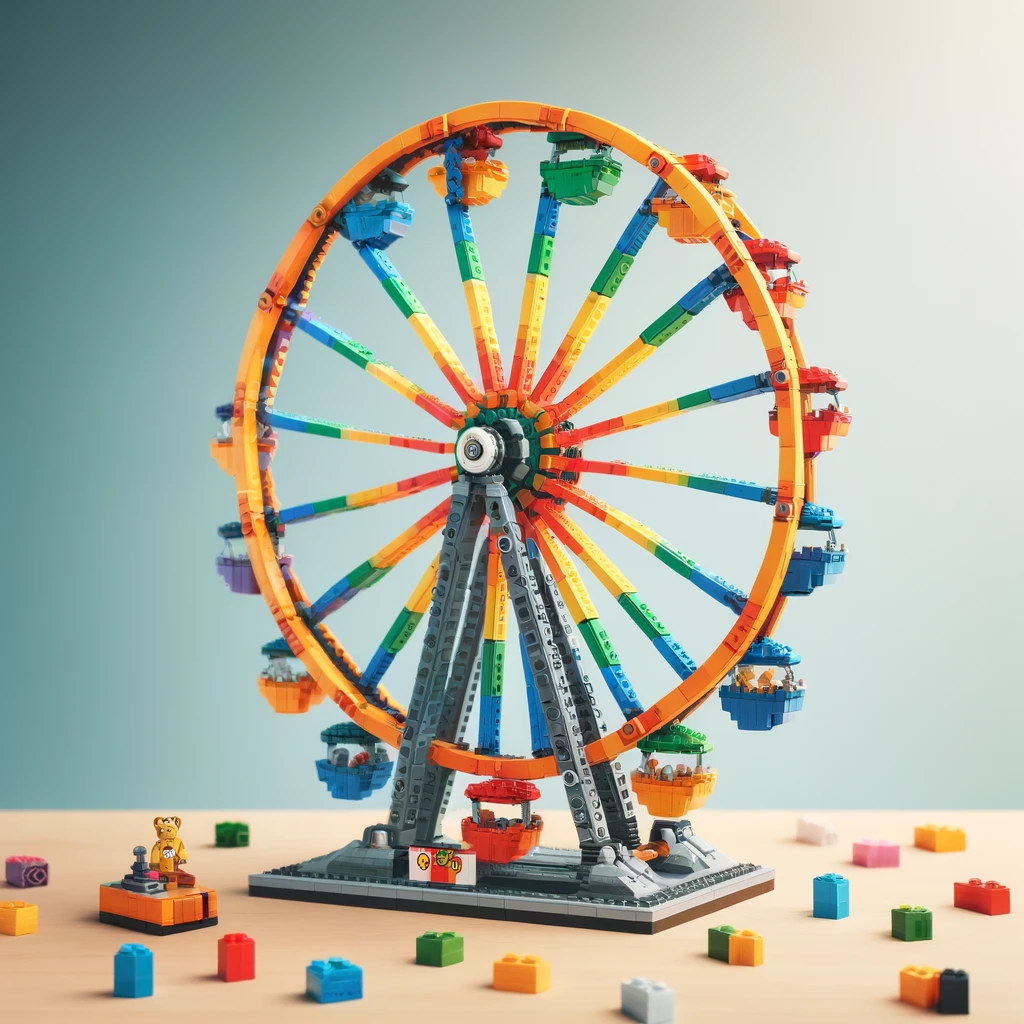 